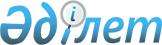 О внесении изменений и дополнений в приказ Министра финансов Республики Казахстан от 15 мая 1998 года N 217 "Об утверждении Инструкции об объеме и формах годовой, квартальной бухгалтерской отчетности государственных учреждений"
					
			Утративший силу
			
			
		
					Приказ Министра финансов Республики Казахстан от 22 мая 2001 года N 267. Зарегистрирован в Министерстве юстиции Республики Казахстан 18 июня 2001 года N 1547. Утратил силу - приказом Министра финансов РК от 1 декабря 2004 г. N 424 (V043293) (вводится в действие с 1 января 2005 года)



      Приказываю: 



      1. Утвердить прилагаемые Изменения и дополнения в приказ Министра финансов Республики Казахстан от 15 мая 1998 года N 217 
 V980517_ 
 "Об утверждении Инструкции об объеме и формах годовой, квартальной бухгалтерской отчетности государственных учреждений". 



      2. Настоящий приказ вступает в силу со дня его государственной регистрации в Министерстве юстиции Республики Казахстан. 


     

 Министр 





 



                                                      Утверждены



                                            приказом Министерства финансов



                                                 Республики Казахстан



                                              от 22 мая 2001 года N 267


                          


Изменения и дополнения 






             в приказ Министра финансов Республики Казахстан 






      от 15 мая 1998 года N 217


 
 V980517_ 
 


"Об утверждении Инструкции 






          об объеме и формах годовой, квартальной бухгалтерской 






                  отчетности государственных учреждений" 






      1. В пункте 1.4 абзац второй исключить. 



      2. Пункт 1.6 дополнить абзацами вторым, третьим и четвертым следующего содержания: 



      "Отчетным периодом для годовой финансовой отчетности является календарный год, начиная с 1 января по 31 декабря. 



      Первый отчетный год для вновь созданного государственного учреждения начинается с момента его государственной регистрации по 31 декабря того же года. 



      Существует счетный период - период, не входящий в новый финансовый год, в течение которого проводятся заключительные операции по не обеспеченным финансированием в истекшем финансовом году утвержденным бюджетным расходам, а также по зачислению в бюджеты официальных трансфертов. Продолжительность счетного периода устанавливается Министерством финансов Республики Казахстан со сроком его завершения не позднее 1 апреля текущего года.". 



      3. В пункте 1.7: 



      1) в абзаце первом: 



      слово "Департамент" заменить словом "Комитет"; 



      слово "графику" дополнить словами ", который доводится до государственных учреждений за 45 дней до даты представления бухгалтерской отчетности"; 



      2) в абзаце втором слово "предприятия" дополнить словами ", но не позднее 5 дней до даты представления бухгалтерской отчетности". 



      4. Дополнить пунктом 1.7-1 следующего содержания: 



      "1.7-1. Администраторы республиканских бюджетных программ и их подведомственные государственные учреждения обязаны предоставлять Министерству финансов Республики Казахстан и Счетному комитету по контролю за исполнением республиканского бюджета в установленные сроки информацию, необходимую для подготовки отчета об исполнении республиканского бюджета.". 



      5. В пункте 2.1: 



      1) абзац четвертый исключить; 



      2) дополнить абзацами тринадцатым, четырнадцатым следующего содержания: 



      "отчет об использовании средств, выделенных на представительские расходы - форма N 7; 



      отчет о выплате пенсии, государственных социальных пособий, специальных государственных пособий и пособий на погребение - форма N 8-вп;"; 



      3) в абзаце тринадцатом после слова "средств" дополнить словом ", активов"; 



      4) дополнить абзацами двадцать третьим, двадцать четвертым, двадцать пятым и двадцать шестым следующего содержания: 



      "справка об использовании средств, выделенных из резервов Правительства Республики Казахстан и местных исполнительных органов; 



      информация о расходовании средств администраторами республиканских бюджетных программ - форма N 3; 



      аналитические данные о состоянии кредиторской задолженности по расчетным статьям баланса исполнения сметы расходов государственных учреждений, содержащихся за счет республиканского бюджета; 



      аналитические данные о состоянии кредиторской задолженности по расчетным статьям баланса исполнения сметы расходов государственных учреждений, содержащихся за счет местных бюджетов.". 



      6. В пункте 2.2: 



      1) в абзаце первом: 



      слова "и сумм, проведенных в порядке взаимозачета задолженности согласно постановлениям Правительства Республики Казахстан" исключить; 



      дополнить предложениями следующего содержания: 



      "В пояснительной записке к отчету необходимо отразить списание недостачи денежных средств, активов и материальных ценностей за счет государственного учреждения, а также причины образования кредиторской задолженности за приобретенные товары (работы, услуги) сверх утвержденной сметы расходов государственного учреждения. Кроме того, следует указать причины образования остатков наличных денег в кассе государственного учреждения, не сданных в текущем финансовом году для зачисления на бюджетный счет, которые в обязательном порядке должны быть возвращены в новом финансовом году на бюджетный счет с последующим перечислением в соответствующий бюджет по кодам бюджетной классификации доходов."; 



      2) в абзаце втором слова "с приложением Справки об использовании средств, выделенных из резервов Правительства Республики Казахстан и местных исполнительных органов" исключить; 



      3) дополнить абзацами седьмым и восьмым следующего содержания: 



      "Правом первой подписи на сводной бухгалтерской отчетности об исполнении сметы расходов администратора республиканских бюджетных программ обладает руководитель данного органа, или другое, уполномоченное им, лицо. Данное полномочие предоставляется на основании приказа руководителя администратора республиканских бюджетных программ, копия которого должна быть приложена к бухгалтерскому отчету. 



      Во всех формах представляемой бухгалтерской отчетности рядом с подписью руководителя и главного бухгалтера обязательно должна быть расшифровка подписи (фамилия и инициалы).". 



      7. Пункт 2.3 изложить в следующей редакции: 



      "2.3. Организации (банки, местные исполнительные органы), получающие финансирование из республиканского бюджета, составляют и представляют бухгалтерскую отчетность о полученных из республиканского бюджета средствах по форме N 2 "Отчет об исполнении сметы расходов государственного учреждения" (код 0603008), форме N 2-о (код 0603008) и пояснительную записку к ним в территориальные органы Казначейства без представления формы N 1 "Баланс исполнения сметы расходов".". 



      8. Дополнить пунктами 2.3-1, 2.3-2 следующего содержания: 



      "2.3-1. Государственные учреждения, содержащиеся за счет республиканского бюджета, но получающие лимиты из местных бюджетов на соответствующие цели, представляют отчет об исполнении сметы расходов по форме N 2 (код 0603008) в соответствующие местные финансовые органы, а бухгалтерскую отчетность в полном объеме форм в соответствующие территориальные органы Казначейства и вышестоящий орган. 



      2.3-2. В случаях получения разрешения на расходование бюджетных средств, выделенных другим администратором республиканских бюджетных программ, государственное учреждение составляет два отдельных бухгалтерских отчета об исполнении сметы расходов: 



      на суммы финансирования, полученные от своего вышестоящего администратора бюджетных программ; 



      на суммы финансирования, полученного от другого администратора бюджетных программ. 



      Данная бухгалтерская отчетность представляется в соответствующие территориальные органы Казначейства, через которые проведены кассовые расходы, а затем с отметкой органа Казначейства вышестоящему администратору республиканских бюджетных программ. 



      На основании бухгалтерских отчетов подведомственных государственных учреждений администраторы республиканских бюджетных программ составляют на сумму полученных лимитов на расходование бюджетных средств по межминистерскому (межведомственному) разрешению формы N 2-б от другого администратора республиканских бюджетных программ бухгалтерский отчет в сводном виде и представляют последнему в установленные сроки.". 



      9. В пункте 2.7 слово "Департаментом" заменить словом "Комитетом". 



      10. В абзаце первом пункта 3.4 второе предложение изложить в следующей редакции: 



      "Порядок открытия счетов изложен в Инструкции о порядке открытия и закрытия счетов государственных учреждений, утвержденной приказом Министерства финансов Республики Казахстан от 25 мая 1999 года N 241, с учетом дополнений и изменений.". 



      11. В абзаце первом пункта 3.5 слова "установленном порядке" заменить словами "соответствии с Инструкцией о порядке проведения инвентаризации активов, материальных запасов, денег, расчетов и других статей баланса в организациях, содержащихся за счет республиканского и местных бюджетов Республики Казахстан, утвержденной приказом Департамента казначейства Министерства финансов Республики Казахстан от 23 июля 1998 года N 335". 



      12. Пункт 3.6 дополнить абзацем седьмым следующего содержания: 



      "По окончании года администраторы республиканских бюджетных программ, получившие лимиты по форме 2-б, произведенные расходы списывают заключительными оборотами и отражают бухгалтерской записью по дебету субсчета 233 "Финансирование из бюджета на расходы администратора республиканских бюджетных программ за счет лимитов, выделенных другому администратору республиканских бюджетных программ" и кредиту субсчета 201 "Расходы по бюджету на содержание государственного учреждения за счет лимитов, выделенных другому администратору республиканских бюджетных программ". 



      13. В пункте 4.6: 



      1) абзац шестой исключить; 



      2) в абзаце восьмом после слов "финансируемые за счет других бюджетов" дополнить словами ", в том числе официальных трансфертов (субвенций)"; 



      3) дополнить абзацем девятым следующего содержания: 



      "По строке 161 "Лимиты по операциям, связанным с товарной или натуральной частью поступлений в республиканский бюджет и расходованием их" (098) - показывается сумма открытых лимитов на расходы государственного учреждения и на другие мероприятия за счет товарной или натуральной части поступлений в республиканский бюджет."; 



      4) в абзаце девятом: 



      по всему тексту после слова "займов" дополнить словами "и грантов"; 



      цифру "161" заменить цифрой "162"; 



      5) дополнить абзацем двенадцатым следующего содержания: 



      "По строке 172 "Лимиты по операциям, связанным с товарной или натуральной частью поступлений в местный бюджет и расходованием их" (108) - показывается сумма открытых лимитов на расходы государственного учреждения и на другие мероприятия за счет товарной или натуральной части поступлений в местный бюджет."; 



      6) абзац тринадцатый изложить в следующей редакции: 



      "По строке 190 "Текущий счет для спонсорской и благотворительной помощи и для зачисления страховой выплаты" (110) - показывается остаток средств, полученных государственными учреждениями, в соответствии с действующим законодательством от юридических и физических лиц в виде спонсорской и благотворительной помощи, а также в виде страховой выплаты, осуществляемой страховщиком в случае повреждения или уничтожения имущества государственного учреждения в результате дорожно-транспортного происшествия."; 



      7) в абзаце пятнадцатом после слова "вносителю" дополнить словами ", остаток средств по государственному образовательному кредиту и государственному студенческому кредиту"; 



      8) в абзаце шестнадцатом по всему тексту после слова "займам" дополнить словами "и грантам"; 



      9) абзац восемнадцатый исключить; 



      10) дополнить абзацем двадцать первым следующего содержания: 



      "По строке 230 "Аккредитивы" (130) показывается остаток аккредитивов, открытых в соответствии с обязательствами государственных учреждений, возникающими перед поставщиками по оплате за поставку товаров."; 



      11) в абзаце двадцать первом цифру "230" заменить цифрой "231"; 



      12) в абзаце двадцать втором цифру "231" заменить цифрой "232". 



      14. В пункте 4.7: 



      1) в абзаце втором после слова "займов" дополнить словами "и грантов"; 



      2) в абзаце шестом слова "Расчеты по взносам социальный налог" заменить словами "Расчеты по взносам социального налога", цифру "581" заменить цифрой "580"; 



      3) в абзаце седьмом цифру "582" заменить цифрой "581"; 



      4) абзац девятый изложить в следующей редакции: 



      "По строке 290 "Расчеты по обязательному социальному обеспечению" (171) - показывается сумма задолженности государственных учреждений по начисленным работникам пособиям по обязательному социальному обеспечению, по строке 582 в пассиве показывается остаток задолженности по социальному обеспечению."; 



      5) в абзаце тринадцатом: 



      после слова "дебиторами" дополнить словами "и кредиторами в пределах утвержденной сметы"; 



      после слова "разделе" дополнить словами "в пределах утвержденной сметы"; 



      6) в абзаце четырнадцатом слово "плановых" заменить словом "авансовых"; 



      7) в абзаце пятнадцатом цифру "321" заменить цифрой "322"; 



      8) дополнить абзацем пятнадцатым следующего содержания: 



      "По строке 321 "Расчеты, связанные с изъятием наличных тиынов из денежного обращения" (188) - показывается остаток суммы излишне выплаченных тиынов в результате применения арифметического метода округления суммы до одного тенге, по строке 671 в пассиве показывается остаток суммы невыплаченного остатка заработной платы, стипендии, остатков невыплаченных сумм, удержанных по исполнительным листам, сумм задолженности перед подотчетным лицом в тиынах, в результате применения арифметического метода округления суммы до одного тенге."; 



      9) дополнить абзацем шестнадцатым следующего содержания: 



      "По строке 323 "Расчеты по трансфертам на обязательное социальное обеспечение" (192) - показываются суммы, перечисленные на счета работодателей по обязательному социальному обеспечению."; 



      10) в абзаце шестнадцатом цифры "322" и "682" заменить соответственно цифрами "324" и "683"; 



      11) дополнить абзацем семнадцатым следующего содержания: 



      "По строке 325 "Расчеты по внутреннему кредитованию" (199) - показывается остаток задолженности по обязательствам внутреннего кредитования на возвратной основе, а также по государственному образовательному кредиту и государственному студенческому кредиту.". 



      15. В пункте 4.8: 



      1) в абзаце втором: 



      после слова "мероприятия" дополнить словами "в пределах утвержденной сметы расходов"; 



      после слов "за счет бюджетного финансирования" дополнить словами "в пределах утвержденной сметы расходов"; 



      2) в абзаце пятом: 



      слова "займов" (204)" заменить словами "займов и грантов" (204)"; 



      слова "средств внешних займов" заменить словами "внешних займов и за счет грантов, полученных от международных финансовых организаций и иностранных государств"; 



      3) дополнить абзацем шестым следующего содержания: 



      "По строке 342 "Расходы на содержание государственного учреждения и другие мероприятия сверх утвержденной сметы расходов" (208) - показывается сумма фактических расходов государственного учреждения сверх утвержденной сметы расходов, в случае невозможности возврата поставщику товаров (работ, услуг), приобретенных в долг."; 



      4) абзац восьмой изложить в следующей редакции: 



      "По строке 370 "Расходы за счет средств от спонсорской и благотворительной помощи, за счет страховой выплаты и прочих средств" (213) - показывается сумма расходов за счет средств от спонсорской и благотворительной помощи, за счет страховой выплаты и прочих средств.". 



      16. В пункте 4.12: 



      1) абзац пятый исключить; 



      2) в абзаце восьмом после слова "займов" дополнить словами "и грантов"; 



      3) дополнить абзацем девятым следующего содержания: 



      "По строке 482 "Внутреннее кредитование" (247) - показывается остаток задолженности по суммам кредитов, выданных за счет средств республиканского или местных бюджетов на возвратной основе (по внутреннему кредитованию), а также по средствам государственного образовательного кредита и государственного студенческого кредита."; 



      4) в абзаце десятом: 



      после слова "займы" дополнить словами "и гранты"; 



      слова "на возвратной основе" заменить словами "и суммы грантов от международных финансовых организаций и иностранных государств". 



      17. Пункт 4.14: 



      1) дополнить абзацем вторым и третьим следующего содержания: 



      "По строке 554 "Расчеты с кредиторами сверх утвержденной сметы" (154) - показывается сумма задолженности за приобретенные товары (работы, услуги) сверх утвержденной сметы расходов государственного учреждения. 



      По строке 572 "Расчеты по операциям, связанным с товарной или натуральной частью поступлений в бюджет и расходованием их" (158) - сумма задолженности за полученные активы, малоценные и быстроизнашивающиеся предметы и другие материальные ценности, за обучение кадров, ремонт оборудования и другие виды работ и услуг, оказанных государственному учреждению по операциям, связанным с товарной или натуральной частью поступлений в бюджет и расходованием их."; 



      2) в абзаце втором после слова "назначению" дополнить словами ", включая суммы по государственным образовательным кредитам и государственным студенческим кредитам"; 



      3) в абзаце третьем после слова "помощи" дополнить словами ", страховой выплаты"; 



      4) дополнить абзацами девятым, десятым и одиннадцатым следующего содержания: 



      "По строке 681 "Расчеты по выплате пенсий и государственных социальных пособий" (191) - показывается сумма задолженности по выплате пенсий и государственных социальных пособий. 



      По строке 682 "Расчеты по трансфертам физическим лицам" (193) - показывается сумма задолженности по социальным выплатам и социальной помощи, по возмещению ущерба, причиненного рабочим и служащим увечьем, либо иным повреждением здоровья, связанным с исполнением ими трудовых обязанностей, в соответствии с законодательством, по компенсациям репатриантам (оралманам), по единовременным выплатам родителям, усыновителям, опекунам погибших, умерших военнослужащих, по денежной компенсации военнослужащим на оплату расходов по содержанию жилища и коммунальных услуг, по другим трансфертам физическим лицам. 



      По строке 683 "Расчеты по обязательным пенсионным взносам в накопительные пенсионные фонды" (198) - показывается сумма обязательных пенсионных взносов, удержанная с дохода работников и не перечисленная в накопительные пенсионные фонды.". 



      18. В пункте 4.18: 



      1) в названии Справки о движении сумм финансирования из бюджета по субсчетам 230; 231; 235; 239 (140; 143; 145) исключить цифры "235;" и "; 145"; 



      2) в абзаце четвертом слова "Списано безнадежных долгов" заменить словами "Списано нереальной для взыскания задолженности", слова "суммы безнадежных долгов" заменить словами "суммы нереальной для взыскания дебиторской задолженности";



     3) дополнить абзацем двадцать третьим следующего содержания:



     "по строке 943 "Списано нереальной для взыскания задолженности" - сумма нереальной для взыскания кредиторской задолженности;";



     4) абзац двадцать пятый исключить.



     19. Пункт 4.20 исключить.



     20. В пункте 4.22:



     1) название формы и абзацы первый, второй, третий, четвертый и пятый изложить в следующей редакции:


   "Форма N 4 (0503041) Отчет об использовании средств, получаемых от      



          реализации платных услуг государственных учреждений


      4.22. Государственные учреждения, имеющие доходы от реализации продукции, от выполнения работ, оказания платных услуг или осуществления иной деятельности, составляют и представляют "Отчет об использовании средств, получаемых от реализации платных услуг государственных учреждений" по форме 4 (код 0503041). 



      В форме 4 показываются доходы, фактические и кассовые расходы по платным услугам при наличии одного вида платных услуг. 



      Форма 4 является квартальной и годовой отчетностью. 



      По строкам 010 и 170 по графе 7 "Кассовые расходы" показываются суммы остатков средств, получаемых от реализации платных услуг на начало и на конец отчетного периода, с выделением соответственно по строкам 011 и 171 - "в том числе остаток денежных средств". Строки 010 и 011 отчетного периода должны соответствовать строкам 170, 171 отчета формы N 4 за предыдущий год. 



      По графе 4 "Утверждено по смете на год" - показываются данные утвержденной сметы расходов государственного учреждения, по графе 5 "Утверждено по смете с начала года" - показываются данные, утвержденные по смете с начала года на отчетную дату, в графе 6 - показываются фактические расходы, а в графе 7 - следует отражать суммы поступлений и кассовые расходы нарастающим итогом с начала года."; 



      2) в абзаце четырнадцатом слова "безнадежных долгов" заменить словами "нереальной для взыскания дебиторской задолженности". 



      21. Дополнить пунктом 4.22-1. следующего содержания: 




            "Форма N 4-сводная Отчет об использовании средств, 



         получаемых от реализации платных услуг государственных 



                                учреждений 




      4.22-1. Администраторы бюджетных программ на основании данных, показанных в отчете по форме 4 "Отчет об использовании средств, получаемых от реализации платных услуг государственных учреждений", составляют отчет в сводном виде по форме 4-сводная "Отчет об использовании средств, получаемых от реализации платных услуг государственных учреждений". 



      Форма N 4-сводная является квартальной и годовой отчетностью.". 



      22. В пункте 4.23: 



      1) в названии формы и в абзацах первом, втором после слова "помощи" дополнить словами "и сумм страховой выплаты";



      2) абзац третий изложить в следующей редакции:



      "В графах 3, 4, 5 показывается поступление и расходование средств по видам сумм от спонсорской и благотворительной помощи, в графе 6 показывается поступление и расходование сумм страховой выплаты, графа 7 - итоговая.";



      3) в абзаце седьмом после слова "произведенных" дополнить словом "кассовых";



     4) дополнить абзацем восьмым следующего содержания:



     "По строке 140 - показывается сумма, перечисленная в доход бюджета.".



     23. Пункт 4.24 дополнить абзацем шестым следующего содержания:



     "По строке 140 показывается сумма, перечисленная в доход бюджета.".



     24. В пункте 4.25:



     1) в заголовке цифру "0503014" заменить цифрой "0503047";



     2) в абзаце седьмом цифру "105" заменить цифрой "104". 



     25. Дополнить пунктами 4.28-1, 4.28-2 следующего содержания:


     "Форма N 7 - Отчет об использовании средств, выделенных на



                    представительские расходы


      4.28-1. Администраторы республиканских бюджетных программ, получившие средства на представительские расходы, должны представить в сводном виде "Отчет об использовании средств, выделенных на представительские расходы" по форме N 7 в Министерство иностранных дел Республики Казахстан, последний представляет отчет в сводном виде в составе бухгалтерской отчетности в Комитет казначейства Министерства финансов Республики Казахстан. В форме N 7 отражаются представительские расходы, произведенные за счет средств, выделенных из республиканского бюджета, в соответствии с Планом мероприятий, составленным Министерством иностранных дел Республики Казахстан и согласованным в Правительстве Республики Казахстан. 



      В графе 3 "Утверждено по смете" показывается сумма представительских расходов, утвержденная по смете, в графе 4 "Кассовые расходы" показываются суммы произведенных кассовых расходов, в графе 5 "Остаток неиспользованного лимита" показывается остаток неиспользованного лимита. Кроме того, справочно показывается сумма выделенного лимита. 



      Форма отчетности - квартальная и годовая. 




           Форма N 8-вп Отчет о выплате пенсии, государственных 



          социальных пособий, специальных государственных пособий 



                         и пособий на погребение 




      4.28-2. Отчет о выплате пенсии, государственных социальных пособий, специальных государственных пособий и пособий на погребение по форме N 8-вп представляют в составе бухгалтерского отчета: Министерство труда и социальной защиты населения Республики Казахстан - в Комитет казначейства Министерства финансов Республики Казахстан; областные, городов Астаны, Алматы департаменты (управления), районные (городские) отделы труда, занятости и социальной защиты населения - в соответствующие местные финансовые органы. В форме отчета в графе 3 показывается сумма выделенных лимитов с начала отчетного периода соответственно из республиканского бюджета - по казначейским разрешениям или из местных бюджетов - по финансовым разрешениям, в графе 4 - поступление бюджетных средств на расчетный счет Республиканского государственного казенного предприятия "Государственный центр по выплате пенсий" или его филиалов (далее - ГЦВП), в графе 5 - перечисление суммы платежным поручением ГЦВП в банк второго уровня или организацию, имеющих лицензию Национального Банка Республики Казахстан на осуществление отдельных видов банковских операций (далее - банк), в графе 6 - показываются суммы, зачисленные банком на лицевые счета получателей. 



      Форма отчетности - квартальная и годовая.". 



      26. В пункте 4.29: 



      1) в названии формы после слова "средств" дополнить словом ", активов"; 



      2) в абзаце четвертом: 



      после слова "денег" дополнить словом ", активов"; 



      после слов "от порчи" дополнить словами "активов и"; 



      3) дополнить абзацем седьмым следующего содержания: 



      "По строке 051 показывается сумма недостачи денежных средств, списанная за счет государственного учреждения в отчетном году.". 



      27. В пункте 4.34: 



      1) в названии формы N 16 и в тексте после слова "займам" дополнить словом ", грантам"; 



      2) дополнить абзацем третьим следующего содержания: 



      "Администраторам республиканских бюджетных программ форму 16 "Отчет по внешним займам, грантам" необходимо представить для проверки и визирования в Департамент государственного заимствования Министерства финансов Республики Казахстан.". 



      28. Пункт 4.36 дополнить абзацем первым следующего содержания: 



 



     "Форма N 046 "Разрешение администратора бюджетных программ, о распределении лимитов по республиканскому бюджету" формируется в том случае, когда администратором республиканских бюджетных программ финансирование, распределенное по подведомственным государственным учреждениям, произведено в конце месяца, и выделенные этим разрешением лимиты зачислены территориальными органами Казначейства в следующем месяце, представляется государственным учреждениям.".



     29. В пункте 4.38 слова ", и прикладывают к пояснительной записке" исключить.



     30. Пункт 4.39 дополнить абзацем шестым следующего содержания:



     "По строке 140 - внесено в доход бюджета.".



     31. Дополнить пунктами 4.40, 4.41, 4.42 следующего содержания:


      "Форма N 3 Информация о расходовании средств администраторами 



                   Республиканских бюджетных программ


     4.40. Администраторы республиканских бюджетных программ и иные организации, получающие финансирование из бюджета, представляют информацию о расходовании средств по республиканскому бюджету по форме N 3, полученную от Комитета казначейства Министерства финансов Республики Казахстан, заверив подписями руководителя и главного бухгалтера, в сроки, установленные для сдачи бухгалтерского отчета.


     Аналитические данные о состоянии кредиторской задолженности по        



         расчетным статьям баланса исполнения сметы расходов,                 



           государственных учреждений, содержащихся за счет 



                       республиканского бюджета


      4.41. На основании результатов инвентаризации расчетов с дебиторами и кредиторами государственным учреждениям, содержащимся за счет республиканского бюджета, необходимо в составе бухгалтерского отчета представить аналитические данные о состоянии кредиторской задолженности по расчетным статьям баланса исполнения сметы расходов на отчетную дату в тенге. Аналогично администраторами республиканских бюджетных программ в составе бухгалтерского отчета исполнения сметы расходов представляются сводные данные в тысячах тенге. 



      При заполнении следует иметь в виду, что дебиторская и кредиторская задолженность показывается в балансе исполнения сметы расходов развернуто, т.е. расчеты с дебиторами - в активе баланса, расчеты с кредиторами - в пассиве баланса. 



      Территориальным органам Казначейства при проверке бухгалтерского отчета государственных учреждений необходимо сверить по всем субсчетам суммы, отраженные в аналитических данных о состоянии кредиторской задолженности, с суммами, отраженными в разделах III "Расчеты", V "Финансирование капитального строительства" пассива баланса исполнения сметы расходов. 




       Аналитические данные о состоянии кредиторской задолженности 



         по расчетным статьям баланса исполнения сметы расходов, 



            государственных учреждений, содержащихся за счет 



                           местных бюджетов 




      4.42. Порядок заполнения вышеназванной формы аналогичен порядку заполнения формы "Аналитические данные о состоянии кредиторской задолженности по расчетным статьям баланса исполнения сметы расходов, государственных учреждений, содержащихся за счет республиканского бюджета". 



      32. Перечень форм годовой, квартальной бухгалтерской отчетности государственных учреждений изложить в новой редакции согласно Приложению N 1 к настоящему приказу. 



      33. В Схему согласования основных показателей по формам годового и квартальных бухгалтерских отчетов об исполнении смет расходов государственных учреждений (Приложение N 2) внести следующие изменения и дополнения: 



      1) в графе 2 слова "Форма 2 (зачет) "Отчет об исполнении сметы расходов государственного учреждения" и пункт 13 исключить; 



      2) в графе 1 пункт 5 после цифры "4" дополнить словами "плюс строка 481 графа 4"; 



      3) дополнить графы 1 и 2 после пункта 7 пунктом 7.1 следующего содержания: графу 1 "7.1. Строка 341 графа 4 минус графа 3 плюс строка 211 графа 4 минус графа 3 плюс строка 239 графа 4 минус графа 3"; графу 2 "7.1. Строка 491 графа 4 минус графа 3"; 



      4) в графе 1 пункта 8 после слов "строка 420 графы 3" дополнить словами "плюс строка 331 графа 4 минус строка 331 графа 3"; 



      5) пункт 9 изложить в следующей редакции: 



      в графе 1 "9. Строка 900 графа 7 плюс графа 8 минус строка 140 графа 4 минус строка 141 графа 4 минус строка 142 графа 4 минус строка 150 графа 4 (квартальный отчет), в графе 2 "9. Строка "Всего" графа 6"; 



      6) в графе 1 пункта 12 после цифры "7" дополнить словами "минус строка 152 графа 4";



      7) в графе 2 пункта 35 и в графах 1 и 2 пункта 56 в названии формы N 15 "Отчет о недостачах и хищениях денежных средств и материальных ценностей в государственных учреждениях" после слова "средств" дополнить словом ", активов";



      8) в графах 1 и 2 после пункта 35.2 дополнить следующими пунктами:



      в графе 1 "35.2.1. Строка 239 графа 4 минус графа 3 плюс строка 341 графа 4 минус графа 3" соответственно в графе 2 "35.2.1. Строка 050 графа 5"; 



      в графе 1 "35.2.2. Строка 491 графа 4 минус графа 3" соответственно в графе 2 "35.2.2. Строка 040 графа 5";



      9) в графах 1 и 2 пункта 36 после цифры "6" дополнить цифрой "7";



      10) в графе 2 пункта 37 после цифры "140" дополнить словами "минус строка 141";



      11) в графе 2 пункта 38 после слов "строка 020" дополнить словами "строка 030", после слов "строка 050" дополнить словами "строка 140";



      12) дополнить графы 1 и 2 после пункта 38 пунктом 38.1 следующего содержания: графу 1 "Форма N 4 "внебюдж." "Отчет по внебюджетным фондам" "38.1. Строка 170 графа 3"; графу 2 "Форма N 4 "внебюдж." "Отчет по внебюджетным фондам" "38.1. Строка 010 плюс строка 020 минус строки 050, 140 графа 3";



      13) в графе 2 пункта 39 после цифры "050" дополнить словами "минус строка 140".


     Произвести замену следующих форм бухгалтерской отчетности:


форму N 1 (0503001) Баланс исполнения сметы расходов формой N 1 (0503001) Баланс исполнения сметы расходов; форму N 2 (0603008) Отчет об исполнении сметы расходов организации формой N 2 (0603008) Отчет об исполнении сметы расходов государственного учреждения; форму N 4 (0503041) Отчет об исполнении сметы по специальным средствам формой N 4 (0503041) Отчет об использовании средств, получаемых от реализации платных услуг государственных учреждений; форму N 4-сводная (0503042) Отчет об использовании средств, получаемых от реализации платных услуг государственных учреждений формой N 4-сводная Отчет об использовании средств, получаемых от реализации платных услуг государственных учреждений; форму N 4-внебюдж. Отчет по внебюджетным фондам формой N 4-внебюдж. Отчет по внебюджетным фондам; форму N 4-д Отчет по депозитным средствам формой N 4-д Отчет по депозитным средствам; форму N 4-сп Отчет о движении средств спонсорской и благотворительной помощи формой N 4-сп Отчет о движении средств спонсорской и благотворительной помощи и сумм страховой выплаты; форму N 4-в (0503047) Отчет о движении фонда валютных средств формой N 4-в (0503047) Отчет о движении фонда валютных средств; форму N 15 Отчет о недостачах и хищениях денежных средств и материальных ценностей в государственных учреждениях формой N 15 Отчет о недостачах и хищениях денежных средств, активов и материальных ценностей в государственных учреждениях; форму N 16 Отчет по внешним займам формой N 16 Отчет по внешним займам, грантам; в новой редакции согласно приложениям. 




                  Ввести формы бухгалтерской отчетности: 



форма N 7 Отчет об использовании средств, выделенных на представительские расходы; форма N 8-вп Отчет о выплате пенсии, государственных социальных пособий, специальных государственных пособий и пособий на погребение; форма N 3 Информация о расходовании средств администраторами республиканских бюджетных программ; Аналитические данные о состоянии кредиторской задолженности по расчетным статьям баланса исполнения сметы расходов государственных учреждений, содержащихся за счет республиканского бюджета; Аналитические данные о состоянии кредиторской задолженности по расчетным статьям баланса исполнения сметы расходов государственных учреждений, содержащихся за счет местных бюджетов; согласно приложениям. 




                                                   Приложение 1 



                                         к приказу Министерства финансов 



                                             Республики Казахстан 



                                               от ______ N _____


                               ПЕРЕЧЕНЬ 




       форм годовой, квартальной бухгалтерской отчетности          




                    государственных учреждений        




___________________________________________________________________________



      Номера форм    !  



_____________________!                



 Годовая и  ! Годовая!



квартальная !        !               Наименование форм    



__________________________________________________________________________



     1      !    2   !                       3



__________________________________________________________________________ 


     1                Баланс исполнения сметы расходов со справкой о       


                      движении сумм финансирования из бюджета     


     2                Отчет об исполнении сметы расходов государственного  


                      учреждения     


  2-(отзыв)           Отчет об исполнении сметы расходов государственного 


                      учреждения с отметкой "отзыв"     


     4                Отчет об использовании средств, получаемых от        


                      реализации платных услуг государственного            


                      учреждения     


  4-сводная           Отчет об использовании средств, получаемых от        


                      реализации платных услуг государственных             


                      учреждений     


                4в    Отчет о движении фонда валютных средств      


  4-внебюдж.          Отчет по внебюджетным фондам      


     4-д              Отчет по депозитным средствам     


     4-сп             Отчет о движении средств спонсорской и               


                      благотворительной помощи, сумм страховой выплаты


                5     Отчет о движении активов     


                6     Отчет о движении материальных ценностей      


     7                Отчет об использовании средств, выделенных на        


                      представительские расходы      


     8-вп             Отчет о выплате пенсии, государственных социальных   


                      пособий, специальных государственных пособий и       


                      пособий на погребение       


               15     Отчет о недостачах и хищениях денежных средств,      


                      активов и материальных ценностей в государственных   


                      учреждениях      


     16               Отчет по внешним займам, грантам       


                1     Ведомость о полученных из республиканского бюджета   


                      средствах с распределением сумм по распорядителям    


                      лимитов      


                2     Сводная ведомость о полученных из республиканского   


                      бюджета средствах      


             032-А    Ведомость движения выделенных лимитов и кассовых     


                      расходов с учетом взятых обязательств по             


                      республиканскому бюджету      


             132-А    Ведомость движения выделенных лимитов и кассовых     


                      расходов с учетом взятых обязательств по местному    


                      бюджету      


     О46              Разрешения администратора бюджетных программ, 


                      о распределении лимитов по республиканскому          


                      бюджету     


     О47              Ведомость контроля полноты распределения лимитов,    


                      выделенных из республиканского бюджета     


     146              Финансовое разрешение, подлежащее распределению по   


                      местному бюджету     


                      Справка об использовании средств, выделенных из      


                      резервов Правительства Республики Казахстан и        


                      местных исполнительных органов      


      3               Информация о расходовании средств администраторами   


                      республиканских бюджетных программ     


                      Аналитические данные о состоянии кредиторской        


                      задолженности по расчетным статьям баланса           


                      исполнения сметы расходов государственных     


                      учреждений, содержащихся за счет республиканского    


                      бюджета      


                      Аналитические данные о состоянии кредиторской        


                      задолженности по расчетным статьям баланса           


                      исполнения сметы расходов государственных     


                      учреждений, содержащихся за счет местных бюджетов 


___________________________________________________________________________


     Примечание: Отдельные формы отчетности могут не заполняться по        



                 причине отсутствия бухгалтерских операций в отчетном      



                 периоде, а также отсутствия данных об остатках на начало  



                 года и на отчетную дату, при этом в пояснительной записке 



                 необходимо указать эти формы.   




                                              Утверждена



                              Министерством финансов Республики Казахстан


                               Баланс 




                    исполнения сметы расходов




                                                              Код



                                                           ___________



                                      Форма N 1   по ОКУД    О503001


                                                           ___________


Государственное учреждение _________________      по ОКПО  ___________


                на "____"____________ ____г.      Дата     ___________


Периодичность: годовая, квартальная _____________ по ОКУД  ___________


Единица измерения _______________________________ по СОЕИ  ___________


Контрольная сумма _______________________________          ___________


______________________________________________________________________


               Актив                    ! Код  ! на начало !    на 


                                        !строки! отчетного ! отчетную


                                        !      !    года   !   дату


________________________________________!______!___________!____________   


                  1                     !   2  !     3     !     4


________________________________________!______!___________!____________


           I. Активы


Активы (010-013, 015-019)                  О10 


Нематериальные активы (014)                О11


       II. Материальные запасы


Изделия производственных (учебных)      


мастерских (030)                           О20   


Продукты подсобных (учебных)


сельских хозяйств (031)                    О30


Материалы длительного использования


для научных исследований и на


лабораторном испытании (043)               О40


Молодняк животных и животные на 


откорме (050)                              О60


Материалы и продукты питания (060-069)     О70  


   III. Малоценные и быстроизнашивающиеся


                   предметы


Малоценные и быстроизнашивающиеся 


предметы (070-073)                         О80


    IV. Затраты на производство


        и другие цели


Затраты производственных (учебных)


мастерских (080)                           О90


Затраты подсобных (учебных)


сельских хозяйств (081)                    100


Затраты на изготовление 


экспериментальных устройств (083)          120


Затраты по изготовлению и переработке


материалов (084)                           130


          V. Денежные средства


Открытые лимиты на расходы госучреждения,


для перевода подведомственным 


учреждениям и на другие 


мероприятия (090)                          140


Открытые лимиты в пути (091)               141    


Открытые лимиты на расходы


администратора республиканских


бюджетных программ за счет лимитов,    


выделенных другому администратору


республиканских бюджетных 


программ (092)                             142


Открытые лимиты на капитальные


вложения (093)                             150


Лимиты отозванных (взысканных) средств


нецелевого использования (095)             152


Открытые лимиты за счет других


бюджетов (096)                             160     


Лимиты по операциям, связанным с товарной


или натуральной частью поступлений в 


респуб.бюджет и расходованием их (098)     161


Открытые лимиты на расходы по проектам за


счет внешних займов и грантов (099)        162      


Лимиты на расходы госучреждения, для


перевода подведомственным учреждениям


и на другие мероприятия (100)              170


Лимиты на капитальные вложения (103)       171


Лимиты по операциям, связанным с товарной


или натуральной частью поступлений в


местный бюджет и расходованием их (108)    172     


Средства заказчика на спецсчете в банке 


для расчетов с подрядчиком по капитальным


вложениям (109)                            180


Текущий счет для спонсорской


и благотворительной помощи, и для


зачисления страховой выплаты (110)         190


Текущий счет для средств от платных


услуг (111)                                200


Депозитный счет (112)                      210


Специальный счет по внешним займам 


и грантам (113)                            211


Специальный счет софинансирования (114)    212


Расчетный счет (115)                       213


Валютный счет (118)                        215


Касса (120)                                220


Аккредитивы (130)                          230     


Денежные документы (132)                   231


Финансовые вложения (134)                  232


             VI. Расчеты


Расчеты по обязательствам за счет  


внешних займов и грантов (151)             239


Расчеты по частичной оплате заказов на


опытно-конструкторские разработки по    


бюджетной тематике (152)                   240


Расчеты с заказчиками за выполненные


работы и оказанные услуги (153)            241


Расчеты по авансам заказчиков за работы


и услуги (157)                             261


Расчеты по взносам социального 


налога (159)                               262


Расчеты с подотчетными лицами (160)        270


Расчеты по недостачам (170)                280


Расчеты по обязательному социальному


обеспечению (171)                          290


Расчеты по специальным видам 


платежей (172)                             300


Расчеты по платежам в бюджет (173)         301


Расчеты по средствам, полученным на


кредитование субъектов малого и среднего   


бизнеса (175)                              302


Расчеты с прочими дебиторами в пределах


утвержденной сметы (178)                   310


Расчеты в порядке авансовых платежей (179) 320


Расчеты, связанные с изъятием наличных


тиынов из денежного обращения (188)        321


Расчеты по выплате пенсий и гос.соц.


пособий  (191)                             322


Расчеты по трансфертам на обязат.соц.


обеспечение (192)                          323


Расчеты по обязат.пенс.взносам в накоп.


пенс. фонды (198)                          324


Расчеты по внутреннему кредитованию (199)  325     


          VII. Расходы


Расходы по бюджету на содержание


госучреждения и другие мероприятия в


пределах утвержденной сметы (200)          330


Расходы по бюджету на содержание


госучреждения за счет лимитов,


выделенных другому администратору


республиканских бюджетных программ (201)   331


Расходы за счет других бюджетов (202)      340


Расходы по проектам, финансируемым за


счет внешних займов и грантов (204)        341


Расходы на содержание гос.учреждения


и другие мероприятия сверх утвержденной


сметы (208)                                342     


Расходы к распределению (210)              350


Расходы за счет средств, получаемых от


реализации платных услуг (211)             360


Расходы за счет средств от спонсор. и


благотвор.помощи, за счет страховой


выплаты и прочих средств (213)             370


Расходы за счет прочих фондов (215)        372


Расходы за счет прочих фондов на 


капитальные вложения (216)                 373


Расходы за счет валютных средств (220)     375


            VIII. Убытки


Убытки (410)                               380


  IХ. Затраты на капитальное строительство


Оборудование к установке (040)             390


Строительные материалы для капитального   


строительства (041)                        400


Расчеты с поставщиками и 


подрядчиками (150)                         410 


Расходы по бюджету на капитальные


вложения (203)                             420


Расходы на капитальные вложения и


приобретение оборудования за счет 


средств, получаемых от реализации


платных услуг (212)                        430  


Баланс                                     440


______________________________________________________________________



             Пассив                     ! Код  ! на начало !    на 



                                        !строки! отчетного !отчетную



                                        !      !    года   !  дату



________________________________________!______!___________!____________   



                  1                     !   2  !     3     !     4



________________________________________!______!___________!____________


I. Финансирование          


Финансирование из бюджета на расходы


госучреждений и другие мероприятия


(230, 140)                                 450


Финансирование из бюджета на расходы


администратора республиканских


бюджетных программ за счет лимитов,


выделенных другому администратору


республиканских бюджетных программ


(233, 141)                                 451


Финансирование за счет других


бюджетов (232, 142)                        460


Средства родителей на содержание


детского учреждения (236)                  470


Прочие средства на содержание 


госучреждений (238)                        480


Финансирование проектов из средств


внешних займов и грантов (239)             481


Внутреннее кредитование (247)              482


Кредиты (248)                              490


Внешние займы и гранты (249)               491


II. Фонды и средства целевого назначения


Фонд материального поощрения (240)         510


Фонд производственного и социального


развития (246)                             520


Фонд в активах (250)                       530


Прочие фонды (272)                         533


Фонд валютных средств (273)                534


Фонд в ценных бумагах (274)                535


Износ активов (020)                        540


Износ нематериальных активов (021)         541


Фонд в малоценных и быстроизнашивающихся


предметах (260)                            550


            III. Расчеты


Расчеты по обязательствам за счет


внешних займов и грантов (151)             551


Расчеты по частичной оплате заказов на


опытно-конструкторские разработки по


бюджетной тематике (152)                   552


Расчеты с заказчиками за выполненные


работы и оказанные услуги (153)            553


Расчеты с кредиторами сверх утвержденной


сметы (154)                                554     


Расчеты по авансам заказчиков за работы


и услуги (157)                             571


Расчеты по операциям, связанным с товарной


или натуральной частью поступлений 


в бюджет и расходованием их (158)          572


Расчеты по взносам социального налога (159)580


Расчеты с подотчетными лицами (160)        581                 


Расчеты по обязательному социальному


обеспечению (171)                          582


Расчеты по специальным видам   


платежей (172)                             590


Расчеты по платежам в бюджет (173)         600


Расчеты по депозитным суммам (174)         610


Расчеты по средствам, полученным на


расходы за счет спонсорской и


благотворительной помощи, страховой


выплаты (176)                              620


Расчеты с депонентами (177)                630


Расчеты с прочими кредиторами в пределах


утвержденной сметы (178)                   640


Расчеты с рабочими и служащими (180)       650


Расчеты со стипендиатами (181)             660


Расчеты с рабочими и служащими по


безналичным перечислениям (182-187)        670


Расчеты, связанные с изъятием наличных


тиынов из денежного обращения (188)        671 


Другие расчеты за выполненные работы (189) 680


Расчеты по выплате пенсий и


государственных социальных пособий (191)   681     


Расчеты по трансфертам физическим 


лицам (193)                                682


Расчеты по обязательным пенсионным


взносам в накопительные пенсионные фонды


(198)                                      683


IV. Реализация продукции и доходы


Реализация изделий производственных


(учебных) мастерских (280)                 690


Реализация продукции подсобных


(учебных) сельских хозяйств (281)          700


Доходы от реализации платных услуг (400)   720


Прибыль (410)                              730


V. Финансирование капитального строительства


Расчеты с поставщиками и 


подрядчиками (150)                         740


Финансирование из бюджета капитальных 


вложений (231, 143)                        750


Баланс                                     760


       Забалансовые счета


Арендованные активы (01)                   770


Товарно-материальные ценности, принятые


на ответственное хранение (02)             771


Бланки строгой отчетности (04)             772


Списанная задолженность неплатежеспособных


дебиторов (05)                             773


Материальные ценности, оплаченные по


централиз. снабжен. (06)                   774


Задолженность учащихся и студентов за


невозвращенные материальные ценности (07)  775


Переходящие спортивные призы и кубки (08)  776


Путевки (09)                               777


Учебные предметы военной техники (11)      778


Обязательные пенсионные взносы в 


накопительные пенсионные фонды (12)        779


Контрольная сумма                          780


___________________________________________________________________________


           Справка о движении сумм финансирования из бюджета



                по субсчетам 230; 231; 239 (140; 143) 



----------------------------------------------------------------------     



       Дебет                !  Код   !          Сумма       



                            ! строки !--------------------------------



                            !        !   по смете      !  капитало-



                            !        !   расходов      !вложения и др.



                            !        !                 !мероприятия



----------------------------!--------!-----------------!--------------



          1                 !    2   !       3         !       4



----------------------------------------------------------------------


Отнесено на счет 173 -


"Расчеты по платежам


в бюджет"                      800


Списано нереальной для         


взыскания задолженности        810


Списано недостач. материалов,


принятых за счет гос.


учреждений                     820


Остаток неиспользованных


лимитов, закрытых 


31 декабря (1)                 830


Остаток неиспользованных


лимитов по внешним займам,


закрытых 31 декабря (1)        831


Списано затрат по 


законченным и сданным в


эксплуатацию объектам


строительства (1)              840


Списано расходов в


отчетном году (1)              850


Списано лимитов, выделенных


в отчетном году за счет


внешних займов (1)             860


Безвозмездно переданные


материальные ценности          870


Передача финансирования


незаконченных объектов


строительства                  871


Всего                          880


Справочно:                     881 


----------------------------------------------------------------------  


     Продолжение таблицы:



----------------------------------------------------------------------



     Кредит                 !  Код   !             Сумма



                            ! строки !--------------------------------



                            !        !   по смете     ! капитало-



                            !        !   расходов     !вложения и др.



                            !        !                !мероприятия



----------------------------------------------------------------------     



         5                  !   6    !       7        !      8



----------------------------------------------------------------------


Остаток на начало года        890


Открыто лимитов в течение


года (квартала)               900


в т.ч. открытые лимиты в пути 901


Оприходовано излишков


и безвозмездно полученных


материалов                    910


Выплаты, произведенные 


в централизованном порядке


вышестоящим распорядителем


лимитов за счет сметы


данных гос.учреждений         920


Перечислено со счета


активов и малоценных 


предметов на счет материалов  930


Курсовая разница              940


Открыто лимитов по 


внешним займам                941


в т.ч. открытые лимиты по


внешним займам в пути         942


Списано нереальной для


взыскания задолженности       943     


Отзыв                         951


в т.ч. отзыв в пути           952


Прочие                        961


Получено финансирование


незаконченных объектов


строительства                 962


Всего                         970


Остаток по субсчету на


конец года (квартала)         980


----------------------------------------------------------------------


(1) В квартальном отчете не заполняют.


М.П.   Руководитель ________________  Главный бухгалтер___________________



            (подпись)(фамилия и.о.)              (подпись)(фамилия и.о.)


 "___"____________200__г.                          




 



                                               Утверждена



                                         Министерством финансов 



                                          Республики Казахстан


                               Отчет 




          об исполнении сметы расходов государственного    




                            учреждения




                                                              Код



                                                            _________



                                   Форма N 2   по ОКУД       О603008



                                                            _________


Функциональная группа ___________________________________   _________


Администратор бюджетных программ ______________по ОКПО      _________


Программа________________________________________________   _________      


Подпрограмма_____________________________________________   _________ 


Наименование государственного 


учреждения ____________________________________по ОКПО      _________


           на _______________________ г.       Дата         _________


Периодичность: годовая, квартальная ___________по ОКУД      _________


Единица измерения _____________________________по СОЕИ      _________


Контрольная сумма


----------------------------------------------------------------------



         Наименование            !  Код    ! Утверждено ! Утверждено



      специфики расходов         !специфики!  по смете  !  по смете



                                 !         !   на год   ! на отчетный



                                 !         !            !   период



----------------------------------------------------------------------



            1                    !    2    !     3      !      4



----------------------------------------------------------------------


Основная заработная плата           111


Дополнительные денежные выплаты     112


Компенсационные выплаты             113


Социальный налог                    121


Взносы на обязательное страхование


гражданско-правовой ответственности 


владельцев автотранспортных                   


средств                             125


Взносы на государственное 


обязательное личное страхование


работников государственных 


учреждений                          126


Приобретение продуктов питания      131


Приобретение медикаментов прочих


ср-в мед. назначения                132


Приобретение, пошив и ремонт


предметов вещевого имущества и


другого форменного и специального


обмундирования                      134


Приобретение особого оборудования


и материалов                        135


Командировки и служебные разъезды


внутри страны                       136


Командировки и служебные разъезды


за пределы страны                   137


Оплата аренды помещений             138


Приобретение прочих товаров         139


Оплата коммунальных услуг           141


Оплата услуг связи                  142


Оплата транспортных услуг           143


Оплата за электроэнергию            144


Оплата за отопление                 145


Содержание, обслуживание, текущий


ремонт зданий, помещений,


оборудования и других основных


средств                             146


Прочие услуги                       149


Расходы Фонда всеобщ.обязат.


средн.образования                   153     


Исполнение исполнительных


документов                          155


Особые расходы                      157


Погашение кредиторской 


задолженности                       158     


Прочие текущие расходы              159


Услуги, оказываемые юридическими


лицами                              161


Услуги, оказываемые физическими


лицами                              163 


Выплаты вознаграждений (интересов)


по внутренним займам                211


Выплаты вознаграждений (интересов)


по займам, полученным из


республиканского бюджета местными


исполнительными органами            212     


Выплаты вознаграждений (интересов)


по внешним займам                   221


Субсидии                            311


Трансферты физическим лицам на


обязательное социальное 


обеспечение                         331


Трансферты физическим лицам         332


Пенсии                              333


Стипендии                           334


Субвенции                           341     


Бюджетные изъятия                   342


Прочие текущие трансферты другим


уровням государственного 


управления                          349


Текущие трансферты организациям


за границу                          351


Различные прочие текущие 


трансферты                          369


Приобретение активов                411


Приобретение зданий и сооружений    412


Строительство зданий и сооружений   421


Строительство дорог                 422


Капитальный ремонт зданий,


сооружений                          431


Капитальный ремонт дорог            432


Приобретение земли                  451


Приобретение нематериальных 


активов                             452


Капитальные трансферты


государственным предприятиям        461


Капитальные трансферты акционерным


обществам                           463


Капитальные трансферты другим


уровням государственного 


управления                          464


Прочие капитальные трансферты       469


Капитальные трансферты международным


организациям и правительствам


иностранных государств              471


Прочие капитальные трансферты


за границу                          479


Кредитование других уровней


гос.управления                      511


Кредитование государственных


предприятий                         512


Кредитование финансовых


организаций                         513


Кредитование физических лиц         514


Прочее внутреннее кредитование      519


Приобретение акций международных


организаций                         531


Погашение долга по государственным


ценным бумагам, размещенным на


внутреннем рынке                    612


Погашение прочего внутреннего


долга                               619


Погашение внешнего долга            621


      Всего


Плата, поступившая от учащихся 


учебных заведений за общежитие


Родительская плата на содержание


детей


Задолженность родителей


----------------------------------------------------------------------


     Продолжение таблицы:


--------------------------------------------------



  Разрешено  !   Кассовые     ! Фактические 



с начала года!   расходы      ! расходы



-------------------------------------------------- 



      5      !      6         !       7



--------------------------------------------------



-------------------------------------------------



-------------------------------------------------


Руководитель ___________________     Главный бухгалтер ___________________



          (подпись) (фамилия И.О.)                (подпись) (фамилия И.О.)


Дата "___"______________г.




                                                     Утверждена



                                               Министерством финансов   



                                                Республики Казахстан


                                                        Форма N 4


                            Отчет




     об использовании средств, получаемых от реализации




          платных услуг государственного учреждения




                                                               Код



                                                            __________



                                                   по ОКУД    О503041



Функциональная группа ____________________________________  __________     


Подфункция _______________________________________________  __________


Администратор бюджетных


программ _________________________________________ по ОКПО  __________


Программа ________________________________________________  __________


Подпрограмма _____________________________________________  __________


Наименование государственного


учреждения _______________________________________________  __________


              на "____"__________________ г.       Дата     __________


Периодичность: годовая, квартальная ______________ по ОКУД  __________


Единица измерения ________________________________ по СОЕИ  __________


Вид платных услуг


----------------------------------------------------------------------



              Название                !  Код    !  Код    ! Утверждено



         доходов и расходов           ! строки  !специфики!  по смете



                                      !         !         !   на год



----------------------------------------------------------------------



                 1                    !    2    !     3   !     4



---------------------------------------------------------------------- 


              Доходы


Остаток средств на начало года - всего   О10                    Х


В том числе остаток денежных средств     О11


Поступления текущего года                О20


Кредиты банка                            О30


Итого доходов                            О40


              Расходы


Расходы - всего                          О50


             в том числе:


Основная заработная плата                О51        111


Дополнительные денежные выплаты          О52        112


Компенсационные выплаты                  О53        113


Социальный налог                         О55        121


Взносы на обязательное страхование


гражданско-правовой ответственности


владельцев автотранспортных средств      О56        125


Взносы на государственное обязательное


личное страхование работников      


государственных учреждений               О57        126


Приобретение продуктов питания           О58        131


Приобретение медикаментов и прочих


средств медицинского назначения          О59        132


Приобретение, пошив и ремонт предметов


вещевого имущества и другого форменного


и специального обмундирования            О60        134


Приобретение особого оборудования


и материалов                             О61        135


Командировки и служебные разъезды


внутри страны                            О62        136


Командировки и служебные разъезды


за пределы страны                        О63        137


Оплата аренды помещений                  О64        138


Приобретение прочих товаров              О65        139


Оплата коммунальных услуг                О66        141


Оплата услуг связи                       О67        142 


Оплата транспортных услуг                О68        143


Оплата за электроэнергию                 О69        144


Оплата за отопление                      О70        145


Содержание, обслуживание, текущий


ремонт зданий, помещений,


оборудования и других основных


средств                                  О71        146


Прочие услуги                            О72        149


Расходы Фонда всеобщ.обязат.


средн.образования                        О73        153


Исполнение исполнительных


документов                               О74        155


Особые расходы                           О75        157


Погашение кредиторской 


задолженности                            О76        158


Прочие текущие расходы                   О77        159


Услуги, оказываемые юридическими


лицами                                   О78        161


Услуги, оказываемые физическими


лицами                                   О79        163


Выплаты вознаграждений (интересов)


по внутренним займам                     О80        211


Выплаты вознаграждений (интересов)


по займам, полученным из


республиканского бюджета местными


исполнительными органами                 О81        212     


Выплаты вознаграждений (интересов)


по внешним займам                        О82        221


Субсидии                                 О83        311


Трансферты физическим лицам на


обязательное социальное 


обеспечение                              О84        331


Трансферты физическим лицам              О85        332


Пенсии                                   О86        333


Стипендии                                О87        334


Субвенции                                О88        341     


Бюджетные изъятия                        О89        342


Прочие текущие трансферты другим


уровням государственного 


управления                               О90        349


Текущие трансферты организациям


за границу                               О91        351


Различные прочие текущие 


трансферты                               О92        369


Приобретение активов                     О93        411


Приобретение зданий и сооружений         О94        412


Строительство зданий и сооружений        О95        421


Строительство дорог                      О96        422


Капитальный ремонт зданий,


сооружений                               О97        431


Капитальный ремонт дорог                 О98        432


Приобретение земли                       О99        451


Приобретение нематериальных 


активов                                  100        452


Капитальные трансферты


государственным предприятиям             101        461


Капитальные трансферты акционерным


обществам                                102        463


Капитальные трансферты другим


уровням государственного 


управления                               103        464


Прочие капитальные трансферты            104        469


Капитальные трансферты международным


организациям и правительствам


иностранных государств                   105        471


Прочие капитальные трансферты


за границу                               106        479


Кредитование других уровней


гос.управления                           107        511


Кредитование государственных


предприятий                              108        512


Кредитование финансовых


организаций                              109        513


Кредитование физических лиц              110        514


Прочее внутреннее кредитование           111        519


Приобретение акций международных


организаций                              112        531


Погашение долга по государственным


ценным бумагам, размещенным на


внутреннем рынке                         113        612


Погашение прочего внутреннего


долга                                    114        619


Погашение внешнего долга                 115        621


Отчисления в фонды, производимые по


решениям Правительства                   130                   Х     


Внесено в доход бюджета                  140     


Погашение кредитов банка                 150


Списано нереальной для взыскания       


дебиторской задолженности и недостач


материалов, принятых за счет


гос.учреждений                           160                   Х


Остаток средств на конец отчетного


периода - всего                          170                   Х


В том числе остаток денежных средств     171                   Х       


Контрольная сумма                        980


___________________________________________________________________________


     Продолжение таблицы:



---------------------------------------



 Утверждено по     !Фактическ.!Кассовые!



 смете с начала    !расходы   !расходы !



    года           !          !        !



---------------------------------------!



      5            !    6     !    7   !



--------------------------------------- 


  Руководитель_____________________   Главный бухгалтер _________________ 



             (подпись)(фамилия И.О.)               (подпись)(фамилия И.О.)


  "___"______________г.   




                                                   Утверждена



                                             Министерством финансов   



                                              Республики Казахстан



 



                                                    Форма N 4-сводная


                                Отчет




          об использовании средств, получаемых от реализации




         платных услуг государственных учреждений, содержащихся         




               за счет ________ бюджета на 01 __________ г.




 



                                                    (тыс.тенге) 



________________________________________________________________________



                        Коды



________________________________________________________________________



Функциональная группа                            



       !Подфункция                               



       !     !Админ.прогр



       !     !     !Программа                    



       !     !     !      !Подпрограмма           



       !     !     !      !     !Платные услуги 



       !     !     !      !     !     !Строка/специфика



       !     !     !      !     !     !       !  Наименование              



________________________________________________________________________



   1   !  2  !  3  !  4  !   5  !  6  !   7   !       8    



________________________________________________________________________


                                         010     Доходы, всего     


                                         011     Остаток средств на


                                                 начало года


                                         012     Поступление текущего


                                                 года


                                         020        Расходы, всего


                                                 По каждой специфике


                                         021     Перечисление в доход


                                                 бюджета


                                         030     Остаток средств на


                                                 конец отчетного


                                                 периода


__________________________________________________________________________


      Продолжение таблицы:                                                 



__________________________________________________________________________



   !         !          Доходы              !        Расходы



   ! Годовой !___________________________________________________________ 



   !  план   !    План     !    Отчет       !  План     !    Отчет



   !         !             !   кассовое     !           !   Кассовое



   !         !             !  исполнение    !           !  исполнение



__________________________________________________________________________



      9      !    10       !      11        !     12    !     13



__________________________________________________________________________


010                                               Х           Х


011


012


020                Х               Х


                   Х               Х


021                Х               Х     


030


__________________________________________________________________________ 


Руководитель __________________     Главный бухгалтер ___________________  



      (подпись) (фамилия и.о.)                   (подпись) (фамилия и.о.)  


     "___"___________200__г.  




                                                   Утверждена



                                             Министерством финансов



                                              Республики Казахстан


                               Отчет 




                    по внебюджетным фондам 




                                                               Код



                                                            ___________



                   форма 4 "внебюдж"   по ОКУД              ___________


Администратор бюджетных программ _______________ по ОКПО    ___________


Наименование государственного учреждения _______            ___________


на "___"____________ ____ г.                                ___________


Периодичность: годовая, квартальная ____________ по ОКУД    ___________


Единица измерения ______________________________ по СОЕИ    ___________


_______________________________________________________________________



            Наименование                !  Код     !  Исполнение



                                        ! строки   !                       



_______________________________________________________________________



                  1                     !    2     !        3



_______________________________________________________________________



Остаток фонда (средств) на начало


года - всего                                010


в том числе остаток денежных средств        011


Поступления текущего года                   020


Итого                                       040


Расходы - всего                             050


Внесено в доход бюджета                     140


Остаток фонда (средств) на конец


отчетного периода - всего                   170


в том числе остаток денежных средств        171



______________________________________________________________________


Руководитель __________________     Главный бухгалтер ___________________  



        (подпись) (фамилия и.о.)                  (подпись) (фамилия и.о.) 


     "___"___________200__г.  


     1) Отчет заполняется по внебюджетному фонду Акима г. Алматы           




                                                   Утверждена



                                             Министерством финансов



                                              Республики Казахстан


                   Отчет по депозитным средствам




 



                                    Форма N 4-д   по ОКУД  __________


Администратор бюджетных программ_________________по ОКПО  __________


Наименование государственного учреждения ________         __________       


                на _____________________ ________ г. Дата __________


Периодичность: годовая, квартальная _____________по ОКУД  __________


Единица измерения _______________________________по СОЕИ  __________


Контрольная сумма ______________________________________  __________


_____________________________________________________________________



            Наименование              !  Код     !   Исполнено



                                      ! строки   !



_____________________________________________________________________



                1                     !    2     !       3



_____________________________________________________________________


 Остаток депозитных средств на начало


 года - всего                             010


 В том числе остаток денежных средств     011


 Поступления текущего года                020


 Итого                                    040


 Расходы - всего                          050


 Перечислено в доход бюджета              140


 Возврат сумм при наступлении условий


 депозита                                 141


 Остаток депозитных средств на конец


 отчетного периода - всего                170


 в том числе остаток денежных средств     171


______________________________________________________________________


Руководитель __________________     Главный бухгалтер ___________________  



      (подпись) (фамилия и.о.)                   (подпись) (фамилия и.о.)  


     "___"___________200__г.  




                                                   Утверждена



                                           Министерством финансов



                                            Республики Казахстан


               Отчет о движении средств спонсорской 




         и благотворительной помощи и страховой выплаты



                                                               Код



                                                            __________



                                   Форма N 4-сп    по ОКУД  __________



 



Администратор бюджетных программ__________________ по ОКПО  __________


Наименование государственного учреждения _________          __________


                    на 1_______________ г.         Дата     __________


Периодичность: годовая, квартальная ______________ по ОКУД  __________


Единица измерения ________________________________ по СОЕИ  __________


Контрольная сумма ________________________________          __________


_______________________________________________________________________    



        Наименование                      !      Код строки  



_______________________________________________________________________



              1                           !          2



_______________________________________________________________________


Остаток средств на начало года - всего              010


В том числе остаток денежных средств                011


Поступления текущего года                           020


Итого                                               040


Расходы - всего                                     050


Внесено в доход бюджета                             140     


Остаток средств на конец отчетного 


периода - всего                                     170


В том числе остаток денежных средств                171


________________________________________________________________________


      Продолжение таблицы:



________________________________________________________________________



Виды сумм спонсорской и благотворительной помощи !  Сумма   ! 



_________________________________________________!страховой !  Всего



             !                 !                 ! выплаты  !



________________________________________________________________________



     3       !         4       !        5        !    6     !    7



________________________________________________________________________



________________________________________________________________________


уководитель __________________     Главный бухгалтер ___________________  



      (подпись) (фамилия и.о.)                   (подпись) (фамилия и.о.)  


     "___"___________200__г.  


                                                 Утверждена



                                           Министерством финансов



                                            Республики Казахстан


                Отчет о движении фонда валютных средств 




 



                                                              Код



                                                          ____________



                                    Форма N 4-В по ОКУД     0503047


                                                          ____________


Администратор бюджетных программ _______________ по ОКПО  ____________


Наименование государственного


учреждения _____________________________________          ____________


               на "___"_______________ г.        Дата     ____________


Периодичность: годовая ________________________ по ОКУД   ____________


Единица измерения: ____________________________ по СОЕИ   ____________     


Контрольная сумма _____________________________           ____________


______________________________________________________________________



            Показатели              !  Код  !  Код    ! Фонд валютных     



                                    !строки !специфики!     средств



                                    !       !         !_______________



                                    !       !         !      Всего



______________________________________________________________________



           1                        !   2   !    3    !       4



______________________________________________________________________


Остаток фонда валютных средств на              


начало года                            010


в том числе остаток на валютном 


счете                                  011


Начислено (поступило)                  020


Поступление бюджетных средств для     


конвертации                            030


Всего                                  040


Израсходовано - всего                  050


         в том числе:


Приобретение продуктов питания         061      131


Приобретение медикаментов и прочих 


средств медицин.назначения             062      132


Приобретение, пошив и ремонт 


предметов вещевого имущества и


другого форменного и специального


обмундирования                         064      134     


Приобретение особого оборудования


и материалов                           065      135


Командировки и служебные разъезды


за пределы страны                      067      137


Приобретение активов                   103      411


Приобретение зданий и сооружений       104      412


Внесено в доход бюджета                140


Остаток фонда валютных средств на


конец года - всего                     170


в том числе остаток на валютном счете  171


___________________________________________________________________________


Руководитель __________________     Главный бухгалтер ___________________  



       (подпись) (фамилия и.о.)                   (подпись) (фамилия и.о.) 


     "___"___________200__г.  




                                                Утверждена



                                        Министерством финансов 



                                         Республики Казахстан        


                               Отчет 




               о недостачах и хищениях денежных средств, 




     активов и материальных ценностей в государственных учреждениях



                                            Форма N 15 ОКУД


 



                                                                 Код



                                                                0503078


Администратор бюджетных программ _____________________  по ОКПО _________


Наименование государственного учреждения _____________          _________  


                       на 1 _________200__г.            Дата    _________


Периодичность: годовая _______________________________  по ОКУД _________


Единица измерения: ___________________________________  по СОЕИ _________


Контрольная сумма ____________________________________          _________


_________________________________________________________________________



                Показатели                        ! Код строки !  Сумма



_________________________________________________________________________



                   1                              !     2      !    3



_________________________________________________________________________


Задолженность по недостачам и хищениям денежных


средств, активов и материальных ценностей на


начало года                                            010


Установлено недостач и хищений денежных средств,


активов и материальных ценностей в отчетном году - 


всего                                                  020


из них: отнесено на виновных лиц согласно


решениям суда                                          030


Взыскано с виновных лиц                                040


Списано за счет государственного учреждения


в отчетном году                                        050


в том числе недостача денежных средств                 051


Остаток задолженности на конец года 


(стр. 010+020-040-050)                                 060


в том числе:


присуждено судом                                       070


находится в следственных органах                       080


Контрольная сумма                                      980



__________________________________________________________________________


Руководитель _______  ______________ 



            (подпись) (фамилия и.о.)


Главный бухгалтер _______ _____________



                 (подпись) (фамилия и.о.)      


"_____"_______________ 200___ г.     




                                                      Утверждена



                                              Министерством финансов



                                               Республики Казахстан


                     Отчет по внешним займам, грантам 



                                                            Код



                                                         _____________



                                     Форма N 16 по ОКУД  _____________



Функциональная группа _________________________          _____________


Государственное учреждение_____________________ по ОКПО  _____________


Организация, реализующая


инвестиционный проект _________________________          _____________


_______________________________________________  Дата    _____________


Программа _____________________________________          _____________


Подпрограмма __________________________________          _____________


Периодичность: годовая,


квартальная ___________________________________  по ОКУД _____________


Единица измерения тыс.тенге ___________________  по СОЕИ _____________


Контрольная сумма


-----------------------------------------------------------------------



   Наименование                !Номер!Код !  Код !     Сумма      



                               !займа!стро!дохода!_____________________



                               !     ! ки ! или  !Всего !по спец.!оффшор. 



                               !     !    !специ-!(гр.6+! счету  !плате-



                               !     !    ! фики !гр.7) !        ! жи



-----------------------------------------------------------------------



              1                   2     3    4      5       6       7



------------------------------------------------------------------------   


Остаток денежных средств на        


начало года                            010                          Х      


Поступило с начала года - всего        040   Х


в т.ч. (от донора)


- АБР                                  041


- МБРР                                 042


- ЕБРР                                 043


-                                      044


- ОЕСФ                                 045


-                                      046


- С.Ж.                                 047


-                                      048


-                                      049 


Израсходовано с начала года - всего    050   Х


в т.ч. (по спецификам)


Основная заработная плата              051   111


Дополнительные денежные выплаты        052   112


Компенсационные выплаты                053   113


Социальный налог                       055   121


Взносы на обязательное страхование


гражданско-правовой 


ответственности владельцев 


автотранспортных средств               056   125


Взносы на государственное


обязательное личное страхование 


работников государственных учреждений  057   126 


Приобретение продуктов питания         058   131


Приобретение медикаментов и пр.


ср-в мед. назначения                   059   132


Приобретение, пошив и ремонт предметов


вещевого имущества и другого формен-            


ного и специального обмундирования     060   134


Приобретение особого оборудования


и материалов                           061   135


Командировки и служебные разъезды


внутри страны                          062   136


Командировки и служебные разъезды


за пределы страны                      063   137


Оплата аренды помещений                064   138


Приобретение прочих товаров            065   139


Оплата коммунальных услуг              066   141


Оплата услуг связи                     067   142


Оплата транспортных услуг              068   143


Оплата за электроэнергию               069   144


Оплата за отопление                    070   145


Содержание, обслуживание, текущий 


ремонт зданий, помещений, оборудования


и других основных средств              071   146


Прочие услуги                          072   149


Расходы Фонда всеобщего обязат.


среднего образования                   073   153     


Исполнение исполнительных документов   074   155


Особые расходы                         075   157


Погашение кредиторской задолженности   076   158


Прочие текущие расходы                 077   159


Услуги, оказываемые юридическими


лицами                                 078   161


Услуги, оказываемые физическими


лицами                                 079   163


Выплаты вознагражд.(интересов)


по внутренним займам                   080   211


Выплаты вознагр. (интересов)


по займам, полученным из


республиканского бюджета местными 


исполнительными органами               081   212


Выплаты вознаграждений (интересов) по


внешним займам                         082   221     


Субсидии                               083   311


Трансферты физическим лицам на


обязательное социальное обеспечение    084   331


Трансферты физическим лицам            085   332


Пенсии                                 086   333


Стипендии                              087   334


Субвенции                              088   341


Бюджетные изъятия                      089   342


Прочие текущие трансферты другим       090   349


уровням гос.управления     


Текущие трансферты организациям 


за границу                             091   351


Различные прочие текущие трансферты    092   369


Приобретение активов                   093   411


Приобретение зданий и сооружений       094   412


Строительство зданий и сооружений      095   421


Строительство дорог                    096   422


Капитальный ремонт зданий,


сооружений                             097   431


Капитальный ремонт дорог               098   432


Приобретение земли                     099   451


Приобретение нематериальных активов    100   452


Капитальные трансферты 


государственным предприятиям           101   461


Капитальные трансферты акционерным 


обществам                              102   463


Капитальные трансферты другим уровням


государственного управления            103   464


Прочие капитальные трансферты          104   469


Капитальные трансферты международным 


организациям и правительствам


иностранных государств                 105   471


Прочие капитальные трансферты за


границу                                106   479


Кредитование других уровней 


государственного управления            107   511


Кредитование государственных


предприятий                            108   512


Кредитование финансовых организаций    109   513


Кредитование физических лиц            110   514


Прочее внутреннее кредитование         111   519


Приобретение акций международных


организаций                            112   531


Погашение долга по государственным


ценным бумагам, размещенным на


внутреннем рынке                       113   612


Погашение прочего внутреннего долга    114   619


Погашение внешнего долга               115   621


Остаток денежных средств на                         


спецсчете на конец отчетного периода   170                          Х


в т.ч. - на валютном счете (по курсу)  171                          Х


       - на конец отчетного периода     


       - на тенговом специальном счете 172                          Х


------------------------------------------------------------------------


Руководитель __________ _______________



              (подпись)  (фамилия и.о.)


Главный бухгалтер __________  _______________



                  (подпись)   (фамилия и.о.) 


"___"_____________200___г.                                             




                                                  Утверждена



                                           Министерством финансов



                                            Республики Казахстан


                                                 Форма N 7


               Отчет об использовании средств, 




          выделенных на представительские расходы




                                                               Код



                                                            __________



Функциональная группа ____________________________          __________


Администратор бюджетных программ__________________ по ОКПО  __________


Программа ________________________________________          __________


Подпрограмма _____________________________________          __________


                    на "____"_______________  Дата          __________


Наименование гос.учреждения ______________________          __________     


Периодичность: годовая, квартальная ______________ по ОКУД  __________


Единица измерения ________________________________ по СОЕИ  __________


_______________________________________________________________________    



 N !   Наименование расходов  !Утверждено! Кассовые !   Остаток  



п/п!                          ! по смете !  расходы !неиспользованного



   !                          !          !          !   лимита



_______________________________________________________________________



 1 !            2             !    3     !     4    !       5



_______________________________________________________________________    


 1   Оплата проживания


     прибывающей стороны, если


     данное закреплено


     соответствующими договорами


 2   Официальные обеды, ужины,


     кофе-брейки, фуршеты


 3   Музыкальное сопровождение


 4   Приобретение сувениров,


     памятных подарков


 5   Автотранспортное


     обслуживание


 6   Оплата услуг переводчика


 7   Аренда зала


 8   Иные расходы, разрешенные


     Министерством иностранных


     дел РК по согласованию с


     Министерством финансов


     Республики Казахстан


     Всего


_________________________________________________________________________


     Справочно:


     N, дата приказа МИД РК           Выделено лимита



_________________________________________________________________________  


Руководитель __________________     Главный бухгалтер ___________________  



      (подпись) (фамилия и.о.)                   (подпись) (фамилия и.о.)  


     "___"___________200__г.  




                                                  Утверждена



                                           Министерством финансов



                                            Республики Казахстан


                                                 Форма N 8-вп


                                Отчет




          о выплате пенсии, государственных социальных пособий, 




      специальных государственных пособий и пособий на погребение



                                                                  Код



Администратор бюджетных программ _____________________  по ОКПО _________


                       на _________200__г.              Дата    _________


Периодичность: _______________________________________  по ОКУД _________



                    (годовая, квартальная)


Единица измерения_______________________________________по СОЕИ _________



                         (тенге)



_________________________________________________________________________



 N !     Показатели         !Выделено!Поступ. ! Суммы перечисленных и



п/п!                        ! лимитов!бюджетн.! зачисленных бюдж.средств



   !                        !        !средств !__________________________



   !                        !        !на расч.! Перечислено ! Зачислено    



   !                        !        ! счет   !платеж.поруч.! на л/счет



   !                        !        ! ГЦВП   !   в банк    ! получателя



__________________________________________________________________________



 1 !         2              !   3    !   4    !      5      !     6



__________________________________________________________________________ 


 1. Остаток бюджетных


    средств на выплату


    государственных


    социальных, специальных


    государственных пособий     


    на начало года               х                               х


 2. Всего:


    из них на:


    Пенсии:


    Общие государственные


    социальные пособия:


    - по инвалидности


    - по случаю потери


      кормильца


    - по возрасту


    Пособия на погребение:


    - пособие на погребение


    пенсионеров, участников


    и инвалидов войны


    - пособие на погребение


    получателей 


    государственных 


    социальных пособий


    Специальные 


    государственные пособия:


    - участникам ВОВ


    - инвалидам ВОВ


    - лицам, приравненным к


      участникам ВОВ


    - лицам, приравненным к


      инвалидам ВОВ


    - вдовам воинов погибших 


      в ВОВ     


    - семьям погибших 


      военнослужащих и 


      работников органов


      внутренних дел


    - женам (мужьям) умерших


      инвалидов ВОВ


    - лицам, награжденным


      орденами и медалями за


      самоотверженный труд и


      безупречную воинскую


      службу в годы ВОВ


    - инвалидам 1, 2 группы


    - инвалидам 3 группы


    - детям-инвалидам до 


      16 лет


    - многодетным матерям


    - реабилитированным


      гражданам


    - лицам, получающим


      пенсии за особые заслуги


    Услуги банка по организации


    выплаты пенсий, пособий


 3  Остаток бюджетных


    средств на конец отчетного


    периода                      х                               х



__________________________________________________________________________


   МП


Руководитель __________________     Главный бухгалтер ___________________  



      (подпись) (фамилия и.о.)                   (подпись) (фамилия и.о.)  


     "___"___________200__г.  




                                                       Утверждена



                                                Министерством финансов



                                                 Республики Казахстан


                                                      Форма 3


                                Информация 




               о расходовании средств администраторами




                   республиканских бюджетных программ




       

_________________________________________________________




             (наименование администратора республиканских      




                      бюджетных программ), код



     Председатель Комитета казначейства ________________________________



                                       (подпись) (фамилия, имя, отчество)


                                                 Дата __________________   



                                                 Время _________________



                                                 Ед.измерения: тыс.тенге



________________________________________________________________________



Функциональная                !               !Уточненная !Уточненная



  группа                      !  Наименование ! роспись   ! роспись



       !Программа             !               !  (план)   !на отчетн.



       !    !Подпрограмма     !               !  на год   ! период



       !    !      !Специфика !               !           !



________________________________________________________________________



   1   !  2 !   3  !    4     !      5        !     6     !     7



________________________________________________________________________   


                                Итого по 



                                подпрограмме



                                Итого по 



                                программе



                                Итого по



                                администратору



                                республиканских



                                бюджетных 



                                программ



________________________________________________________________________



продолжение таблицы



________________________________________________________________________



           Лимиты финансирования     ! Кассовое  !   Остаток           



_____________________________________!исполнение ! неиспользованных



 Казначейские ! Отзывы за !  Всего   !           ! лимитов (8-11)



 разрешения   ! нецелевое !  (8+9)   !           !



              ! использов.!          !           !



________________________________________________________________________



       8      !     9     !   10     !    11     !       12



________________________________________________________________________


    Начальник Управления бухгалтерского



    учета и отчетности Комитета казначейства __________ ______________



                                             (подпись)  (Фамилия и.о.)


    Ответственный исполнитель _____________ __________________



                                (подпись)    (Фамилия и.о.)   


     



                          Аналитические данные




       о состоянии кредиторской задолженности по расчетным статьям




       баланса исполнения сметы расходов государственных учреждений,




                  содержащихся за счет местных бюджетов




                      на 1 _____________ 200__года



Администратор местных бюджетных программ _______________________________



                                         (наименование с указанием кода)


Наименование государственного учреждения _______________________________


Единица измерения ______________________________________________________


________________________________________________________________________



   Наименование показателей  !  N   !     Наименование субсчетов по 



                             !строки!        бухгалтерскому учету



                             !      !----------------------------------- 



                             !      !150!151!152!153!154!157!158!159!160



________________________________________________________________________



             1               !   2  ! 3 ! 4 ! 5 ! 6 ! 7 ! 8 ! 9 ! 10! 11



________________________________________________________________________   


За счет средств местных         100


бюджетов, включая операции     


по специальному счету по


внешним займам, - всего (102+


103):


Задолженность прошлых лет       102


Задолженность текущего года     103


За счет лимитов, полученных


из республиканского бюджета     


- всего:                        200


в том числе:               


 -задолженность прошлых лет     201


 -задолженность текущего года   202


За счет средств от оказания


платных услуг - всего:          300


За счет средств, полученных


от спонсорской и 


благотворительной помощи,


страховой выплаты - всего:      400


За счет операций по валютному


счету - всего                   500


За счет _____________ - всего:  600


Итого по балансу исполнения


сметы расходов всего            700


(100+200+300+400+500+600):


в том числе - задолженность с


истекшим сроком исковой


давности                        701


___________________________________________________________________________


 



продолжение таблицы



___________________________________________________________________________



        Наименование субсчетов по бухгалтерскому учету      !    Всего



____________________________________________________________! кредитной



171 !172!173!177 !178 !180!181!(182-187)!188!189!191!193!198!задолженности



___________________________________________________________________________



 12 !13 ! 14! 15 ! 16 !17 !18 !    19   !20 ! 21!22 !23 ! 24!     25



___________________________________________________________________________



___________________________________________________________________________


Руководитель __________________     Главный бухгалтер ___________________  



      (подпись) (фамилия и.о.)                   (подпись) (фамилия и.о.)  


"___"___________200__г.        


                          

 Аналитические данные




       о состоянии кредиторской задолженности по расчетным статьям




       баланса исполнения сметы расходов государственных учреждений,




              содержащихся за счет республиканского бюджета




                       на 1 _____________ 200__года



Администратор республиканских бюджетных программ _______________________



                                         (наименование с указанием кода)


Наименование государственного учреждения _______________________________


Единица измерения ______________________________________________________


________________________________________________________________________



   Наименование показателей  !  N   !    Наименование субсчетов по         



                             !строки!       бухгалтерскому учету 



                             !      !-----------------------------------



                             !      !150!151!152!153!154!157!158!159!160



________________________________________________________________________



             1               !   2  ! 3 ! 4 ! 5 ! 6 ! 7 ! 8 ! 9 ! 10! 11



________________________________________________________________________   


За счет средств                 100


республиканского бюджета,


включая операции по 


специальному счету по


внешним займам,- всего (102+


103):


в том числе задолженность


государственного учреждения,    101


получившего финансирование


по ф.2-б (заполняется


государственным учреждением,


выделившим другому


государственному учреждению


лимиты бюджетных денег по


ф.2-б)


Задолженность прошлых лет       102


Задолженность текущего года     103


За счет лимитов, полученных


из местных бюджетов - всего     200


в том числе:                    


 -задолженность прошлых лет     201


 -задолженность текущего года   202


За счет средств от оказания


платных услуг-всего:            300


За счет средств, полученных


от спонсорской и 


благотворительной помощи,


страховой выплаты - всего:      400


За счет операций по валютному


счету, расчетному счету -


всего:                          500


За счет _____________ - всего:  600


Итого по балансу исполнения


сметы расходов всего            700


(100+200+300+400+500+600):


в том числе - задолженность с


истекшим сроком исковой


давности                        701


___________________________________________________________________________


продолжение таблицы


___________________________________________________________________________



        Наименование субсчетов по бухгалтерскому учету      !    Всего



____________________________________________________________!  кредитной



171 !172!173!177 !178 !180!181!(182-187)!188!189!191!193!198!задолженности



___________________________________________________________________________



 12 !13 ! 14! 15 ! 16 !17 !18 !   19    !20 ! 21!22 !23 ! 24!     25



___________________________________________________________________________



___________________________________________________________________________


Руководитель __________________     Главный бухгалтер ___________________  



      (подпись) (фамилия и.о.)                   (подпись) (фамилия и.о.)  


"___"___________200__г.             

					© 2012. РГП на ПХВ «Институт законодательства и правовой информации Республики Казахстан» Министерства юстиции Республики Казахстан
				